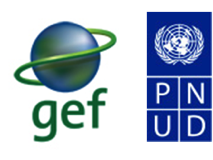 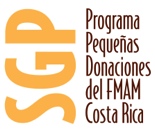 PORTADA DEL PROYECTOPaís:	COSTA RICA		Fecha de Presentación:7 de setiembre del 2012No. De Proyecto:	(para uso oficial del PPD, no escriba nada aquí)Título del Proyecto:	Fortalecimiento institucional de FENOPEA en el marco del AREA Marina de  Pesca Responsable del Golfo DulceORGANIZACIÓN SOLICITANTE:  	Organización:	Federación Nacional de Pescadores Artesanales y Afines FENOPEAAño de constitución:		2007 Número de Miembros: 		Hombres: 65  Mujeres: 15Numero de Cedula Jurídica:		3-002-624385Número de proyectos que ha ejecutado:	Ninguno Ubicación:	Área Marina de Pesca Responsable del Golfo Dulce, ACLA-PDirección:	Golfito, planta baja del Hotel Minerva Golfo Dulce: localidades de La Palma, Puerto Jiménez, Pavones, Pilón, Zancudo y PuntarenitasCorreo Electrónico:	fenopea@gmail.com Teléfono:         87 50 19 16,  2735 10 43,  8699 7216_ Facsímile (Fax):	2291 42 49 Funcionario Principal:	Victor Julio Rocha Rojas, PresidentePersona contacto:	Laidy Artavia, Tesorera de la organizaciónPROYECTO: 		FINANZAS:DETALLE  LAS CONTRAPARTIDAS O COFINANCIAMIENTO**:PROPUESTASECCION A: ENFOQUE Y ABORDAJE DEL PROYECTOResumen Ejecutivo:El proyecto se orienta a fortalecer institucionalmente a la Federación Nacional de Organizaciones De Pescadores Artesanales y Afines FENOPEA. Esta organización se ubica en el Golfo Dulce, zona declarada oficialmente como Área Marina de Pesca Responsable, por lo cual el proyecto se entiende como una forma de trabajar en pro de la biodiversidad local. Propone desarrollar procesos de fortalecimiento de las capacidades organizativas de FENOPEA, el desarrollo y fortalecimiento de su capacidad de gestión institucional, así como administrativa y el impulso en el fortalecimiento de un fondo rotativo que les permita mejorar sus equipos y condicione de pesca, orientado, además, a desarrollar su capacidad de manejo de turismo local.  El proyecto contribuirá específicamente en el tema de conservación productiva de las áreas de biodiversidad, en particular del Golfo Dulce como Área Marina de Pesca Responsable, generando condiciones de participación de la organización solicitante en la Comisión de Seguimiento del Área Marina de Pesca Responsable Golfo Dulce, para la generación de alternativas productivas que diversifiquen las actividades y permitan un mejor manejo del recurso pesquero.Antecedentes de la organización y capacidad para ejecutar el proyecto:La Federación Nacional de Organizaciones de Pescadores Artesanales y Afines, FENOPEA es una federación conformada por seis asociaciones de pescadores. Nos hemos organizado para promover la defensa de la pesca artesanal de pequeña escala y con ella   el desarrollo de las presentes y futuras generaciones. FENOPEA representa a 6 organizaciones de pescadores artesanales de pequeña escala,  que luchamos por la recuperación del Golfo Dulce, en la Zona Sur de Costa Rica,  comprometidos por la recuperación del ambiente marino y costero, como forma de desarrollo y del progreso para  las familias de pescadores artesanales. Nuestra organización se crea para representar a la pesca artesanal de pequeña escala ante la sociedad costarricense. Pero lo hacemos desde la práctica de la pesca responsable, convencidos de que es necesario conservar para pescar y que se puede pescar para conservar. Por pesca responsable entendemos no solo el arte de obtener pescado, sino el compromiso de conocer y conservar los recursos pesqueros y marinos para las presentes y futuras generaciones, de manera que muchas veces, el desarrollo de actividades complementarias a la pesca, como el turismo de pequeña escala, la educación sobre los recursos marinos, el compromiso personal y comunitario con los recursos del Golfo Dulce y de todas las normas relacionadas con esta Área Marina de Pesca Responsable   son también formas de desarrollar la Pesca Responsable. Nuestra propuesta estratégica como organizaciónVisión Ser la organización líder en Costa Rica en pesca responsable con poder para negociar y situar la pesca de pequeña escala como actividad estratégica nacional. Misión Fortalecer la participación y la capacidad organizativa de FENOPEA, generando y dirigiendo alternativas económicas diversas en el marco de la pesca responsable, promoviendo la cultura y los valores propios de los pescadores Objetivo general para los próximos 5 años  Desarrollar la visión y fortaleza organizativa y empresarial para aprovechar la riqueza natural, sociocultural y organizativa del AMPR-GDPesca ResponsableComo forma de trabajo orientada al buen uso de la biodiversidad local y a la mitigación y adaptación al cambio climático, adoptamos la Pesca Responsable como concepto rector de nuestras actividades, lo cual significa que procuramos no pescar todo, para poder seguir pescando. Para ello consideramos importante renunciar a las artes incompatibles con el buen manejo de los recursos, y el desarrollo de actividades complementarias a la pesca como forma de educar a los usuarios del mar, tanto pescadores como turistas, sobre la responsabilidad  que tenemos con los recursos marinos y costeros. Por ello adoptamos los siguientes principios propuestos y desarrollados por el Código de Conducta para la Pesca Responsable de la FAO:  Compromiso con las presentes y las futuras generaciones: la oportunidad de pescar conlleva la responsabilidad de hacerlo de manera que nuestros hijos y nuestros nietos también puedan pescar de manera responsable.  Todas las medidas de ordenamiento, permisos y planificación pesquera deben estar basados en una sólida base científica técnica y obligatoriamente en el conocimiento  y criterio de las comunidades pesqueras locales.Creemos en la pesca responsable, como forma de aprovechar y proteger nuestros recursos,  basados en el principio de precaución.   Nos comprometemos  con una pesca selectiva que respete las etapas reproductivas de las especies y genere el menor desperdicio posible. Las autoridades deben ser eficientes en realizar  control y  vigilancia de los recursos pesqueros que pertenecen a las comunidades de pescadores artesanales de pequeña escala. Las autoridades deben actuar con transparencia en sus decisiones, sin favorecimientos y con la mayor apertura posible.  Las decisiones sobre los recursos pesqueros deben ser realizadas con la participación de las comunidades costeras y tomando en cuenta sus intereses y sus necesidades.Los trabajadores y trabajadoras del mar deben ser protegidos/as y deben trabajar en condiciones adecuadas de seguridad física y social, con un adecuado respeto a sus derechos y garantías laborales. La educación, la capacitación de las comunidades y organizaciones es un derecho que debe ser respetado y promovido El comercio de pescado debe respetar que la mayor ganancia quede en manos de los pescadores y sus familias, para fomentar el desarrollo de las comunidades.Debemos buscar alternativas económicas diversas, equilibradas y choerentes con la pesca responsable para tiempos difíciles, cambios, fenómenos, etc. Justificación del ProyectoComo organización queremos ser un  vivo ejemplo tanto nacional como internacionalmente  de que se puede conservar para pescar y pescar para conservar. Por ello la Federación procura, además de organizar y representar, generar  alternativas de proyectos, procesos y diálogos que le hagan ver al Estado Costarricense las necesidades de los pescadores artesanales de pequeña escala y su potencial, a la vez que trabajamos para  formar, capacitar y procurar el desarrollo de los pescadores y sus familias, pensando en las presentes y futuras generaciones.En los últimos dos años el Área Marina de Pesca Responsable (AMPR) Golfo Dulce viene consolidándose como propuesta de desarrollo regional. Conforme a las normas establecidas por la normativa nacional.  Esta Área está regida por el trabajo de la Comisión de Seguimiento en la cual FENOPEA cuenta con tres puestos. Esto permite el diálogo y al interrelación con instituciones gubernamentales y no gubernamentales como INCOPESCA, MINAET, UCER, UNA FECOP MARVIVA, entre otros, para fomentar la pesca responsable de cara a manejar adecuadamente la biodiversidad marina y los recursos costeros.  El Área Marina de Pesca Responsable de Golfo Dulce (AMPR_GD) fue creada por acuerdo 191-2010 de INCOPESCA, el 11 de junio del 2010.  En este acuerdo se establece “Aprobar el establecimiento del Área Marina Para la Pesca Responsable del Golfo Dulce, conforme a lo establecido en el Reglamento A.J.D.I.P 138-2008 y el Decreto Ejecutivo Nª35502-MAG, publicado en el Diario Oficial “La Gaceta”,  Nº 191 del 1º de Octubre del 2009”.Las Áreas Marinas de Pesca Responsable, están respaldadas en el decreto 35502 – MAG del 3 de agosto del 2009 y son definidas como “Áreas con características biológicas, pesqueras o socioculturales importantes, las cuales estarán delimitadas por coordenadas geográficas y otros mecanismos que permitan identificar sus límites y en las que se regula la actividad pesquera de modo particular para asegurar el aprovechamiento de los recursos pesqueros a largo plazo y en las que para su conservación, uso y manejo, el INCOPESCA podrá contar con el apoyo de comunidades costeras y/o de otras instituciones.” (art. 1.a). La pesca permitida o no en estas áreas se regula mediante un Plan de Ordenamiento Pesquero que regula la identificación de las artes y métodos de pesca permitidas, la identificación de las áreas de veda total o parcialUn programa de aplicación y cumplimiento de la legislación vigenteUn programa de registro e información Un programa de capacitación y extensiónun programa de monitoreo e investigación (art. 10)No obstante, al carecer de recursos institucionales y  económicos suficientes,  la capacidad de la Federación se ha visto disminuida y en franca desventaja como protagonistas del AMPR-GD.  Aunque las AMPR son precisamente áreas para la pesca, manejada con criterios de responsabilidad y sostenibilidad, por las características biofísicas del AMPR Golfo Dulce, debe mirarse integralmente otros recursos tales como las bellezas escénicas, el avistamiento de cetáceos, el cabotaje, la visita a manglares, como alternativas a la pesca, de manera que pueda disminuirse el esfuerzo pesquero y se planifique la intervención, de manera que sea posible manejar adecuadamente la biodiversidad disponible. Para todo ello, es importante contar con a participación sólida, informada  y fuerte de las organizaciones  locales de pescadores.  Es por esto que fortalecer la capacidad institucional y económica de la organización viene a complementar el aporte que en capacitación e investigación realizan las instituciones que forman parte de la Comisión de Seguimiento y el aporte que como pescadores y protagonistas hemos hecho desde FENOPEA con gran esfuerzo. Aprovechar las ventajas paisajísticas del Golfo y aprovechar el flujo de turistas nacionales que con el propósito  de realizar compras visitan Golfito y deben esperar un día para poder ejercer sus derechos de compra, son algunas de las ideas que serán desarrolladas por la organización.   Sin duda, este tipo de actividades promoverá una disminución de la presión sobre los recursos pesqueros de la zona, además de que generará condiciones importantes para la divulgación y la capacitación sobre la responsabilidad que tenemos todos los costarricenses, usuarios o no del Golfo Dulce, de su sostenimiento y recuperación, pese a las amenazas del cambio climático. Es por ello que consideramos de suma importancia generar fortaleza organizativa en FENOPEA y las organizaciones que la conforman, tanto en su desempeño institucional como  en la vida misma de FENOPEA y  de las organizaciones que la componen, mediante el desarrollo de actividades de formación, la facilitación para participar en espacios de negociación y trabajo conjunto, de investigación y de generación de propuestas. Objetivo GeneralFortalecer a la Federación Nacional de Pescadores Artesanales y afines,  FENOPEA  en su capacidad organizativa, de gestión institucional y de gestión empresarial, en el marco del aprovechamiento del Área Marina de Pesca Responsable Golfo Dulce Objetivos Específicos y resultados esperados:Tabla 1: Objetivos Específicos vs. ResultadosIndicadores:Tabla 2: IndicadoresDescripción de las Actividades Principales del Proyecto:Plan para la implementación y duración  Tabla 3: Plan de TrabajoPlan para asegurar la participación de la comunidadEste proyecto de fortalecimiento organizativo se enmarca dentro del proceso de consolidación del Área Marina de Pesca Responsable del Golfo Dulce (AMPR-GD), la cual se rige por un Plan de Ordenamiento Pesquero (POP) debidamente aprobado, que actualmente está siendo revisado con participación de representantes de todas las comunidades de pescadores.  El POP, además de ser un requisito para el funcionamiento del AMPR-GD, es la forma en la cual se combinan  tanto elementos de carácter científico sobre la biodiversidad marina presente,   elementos normativos y legales y datos, información y análisis de carácter socioeconómico, con todo lo cual se  disponen límites, políticas y estrategias para generar actividades productivas, de investigación, así como la justificación de ciertas artes permitidas o la prohibición de otras, todo para poder garantizar una pesca responsable y sostenida en el tiempo.   En este proceso es esencial la participación de las comunidades, garantizada mediante delegados elegidos por las propias organizaciones.  El proyecto apunta a fortalecer la capacidad de la Federación de generar dinámica organizativa, representatividad y participación de las comunidades, ya no solo en la revisión del POP, sino en su ejecución y su seguimiento, incorporando elementos de comunicación El proceso ya ha iniciado  con la capacitación previa a la Junta Directiva en el ejercicio de planificar y manejar el instrumento de planificación, tanto del plan general, como del plan específico.  Junto a esta capacitación se trabaja el tema de manejo contable para la toma de decisiones, control, registro y rendición de cuentas, que implica tanto el proyecto presentado ante PPD como otros proyectos y trabajos que están planteados en el proceso de planificación. Así, el proyecto viene a reforzar un proceso de participación comunitaria que es parte de una estrategia mayor y en la cual, el fortalecimiento de Fenopea y de sus organizaciones es fundamental.   Las comunidades pesqueras participarán tanto de las propuestas como de los beneficios de los programas que se desarrollan. No se entiende  un Área marina de Pesca Responsable sin la participación de las comunidades. En la medida en que FENOPEA se vea fortalecida, en esa misma medida se fortalecerá la participación de las organizaciones que la conforman y con ellas las comunidades representadas.Manejo del Conocimiento:La documentación, si bien no es un práctica difundida entre la población pesquera o dentro de su cultura, es sin duda un elemento fundamental dentro del trabajo de seguimiento del POP. Se viene trabajando ya en el desarrollo de esta importante tarea, mediante la creación de un Plan Estratégico y plan operativo que permite precisamente fijar líneas de trabajo, monitorear su cumplimiento, evaluarlas y generar reflexión en torno a su utilidad, cumplimiento y desarrollo. Junto a este esfuerzo, la capacidad para participar en la generación de datos científicos, analizarlos e incorporarlos como parte de las estrategias, no solo es parte del proyecto, sino que es una tarea fundamental derivada de la participación de FENOPEA en la Comisión de Seguimiento del AMPR-GD. La información menos formal, como sistematización de experiencias, lecciones aprendidas y procesos de recopilación, historias, fotografías, videos, etc. Deberán ser documentadas de manera que la organización pueda utilizarlas para su propio fortalecimiento y posicionamiento tanto en las comunidades como fuera de ellas. Para ello, además de la colocación de la información en la computadora de la organización, se creará un sitio web vinculado a la página web de FECOP de manera que la información esté disponible para todas las organizaciones interesadas.Perspectiva de Género:	La cultura  de pescadores en general y la de pescadores artesanales, en particular, se caracteriza por ser de fuerte tendencia machista. Como resultado de ello, el trabajo y el aporte de las mujeres se invisibiliza y puede pasar desapercibido.  Esta tendencia presente en las organizaciones, se ve reflejada también en la estructura organizativa de FENOPEA en la cual solo destaca un puesto ocupado por una mujer	En el proyecto se propone revertir esta tendencia en lo posible, en primer lugar fortaleciendo el trabajo organizativo de las compañeras, capacitando y valorando el aporte real de las mujeres en la organización, y buscando formas para incrementar la participación en puestos decisivos tanto de las organizaciones locales como de la misma Federación, en particular buscando logares y puestos que no estén tradicionalmente masculinizados, evitando con ello confrontaciones poco constructivas, en particular mediante la planificación y gestión de alternativas complementarias a la pesca, tales como actividades de promoción de turismo recreativo (avistamiento, manglares o pesca turística de pequeña escala). El proyecto y su ejecución deben asumir el compromiso de que la perspectiva de género no se agota con la simple participación numérica, sino con una propuesta consistente que transversalmente promueva la visibilización del trabajo de las mujeres y los jóvenes y su empoderamiento como riqueza y como crecimiento de la organización, mediante su participación en capacitaciones, en las decisiones y en puestos de decisión consciente, que partan del convencimiento de su importante aporte. Esto será posible mediante la búsqueda y desarrollo de alternativas económicas, organizativas, productivas, de planificación y de desarrollo. Así como se entiende que la actividad pesquera no debe ser la principal actividad productiva dentro del Golfo Dulce, en la misma medida debe entenderse que es necesario generar una diversidad de alternativas en las cuales tanto mujeres como jóvenes participen conociendo y decidiendo. Comunicación de los resultados y replicabilidad:Al estar dentro de una estructura de coordinación interinstitucional, en la cual se incluye a FENOPEA, los procesos de comunicación deberán fortalecerse y consolidarse como estrategia que apunte al fortalecimiento y la consolidación de la organización.  Estos procesos deberán incluir formas de trabajo que permitan aprovechar la cultura oral (mensajes claros transmisibles) manejados por voceros locales capacitados, como documentación sencilla, presencia en medios localesPor otra parte, los dispositivos, tales como fondo rotativo, centro de acopio y comercialización, impactarán positivamente en la actividad pesquera local ofreciendo oportunidades y condiciones para el crecimiento y el aprovechamiento responsable. La replicabilidad de las condiciones es un tema presente y priorizado dentro del Plan de Ordenamiento Pesquero, en tanto la Comisión de Seguimiento tiene la responsabilidad de trabajar para garantizar tanto la comunicación de resultados como la sostenibilidad de la propuesta y con ello la replicabilidad. El proyecto es una pieza clave en el fortalecimiento organizativo de FENOPEA, pero se entiende como un aporte integrado dentro de una serie de esfuerzos que tienden hacia la sostenibilidad en el tiempo de las iniciativas, de los cambios y de las acciones que los hacen posible. SECCION B: RIESGOS, MONITOREO Y EVALUACION DEL PROYECTORiesgos para una implementación exitosaEstrategia de Monitoreo y Evaluación de Indicadores propuestaLa propuesta será monitoreada en un doble espacio: por una parte la misma organización creará (como parte del proceso de manejo del proyecto) un mecanismo de verificación de cumplimiento, se sugiere un comité de ejecución que verifique el cumplimiento, fechas y compromisos y que  sea el responsable del manejo contable y  la rendición de cuentas tanto ante los socios de la Federación como para la elaboración de los informes de avance ante PPD.Por otra parte un monitoreo menos específico, pero igualmente importante, lo estará haciendo la Comisión de Seguimiento, en especial la subcomisión encargada de dar seguimiento a los proyectos de FENOPEA, conformada por FECOP, Marviva, Conservación Internacional  y el Director Regional de Incopesca Golfito. Sostenibilidad de los Objetivos AlcanzadosEl proyecto se enmarca dentro de un proceso integral en el cual varias organizaciones vienen trabajando a la par de FENOPEA para hacer posible la sostenibilidad de las propuestas. En este sentido, el primer criterio de sostenibilidad lo aporta el trabajo interinstitucional acompañante, todo el cual gira en torno a contribuir en el desarrollo de las capacidades y propuestas de desarrollo del Area Marina del Golfo Dulce, y de FENOPEA como protagonista, con la finalidad de generar sostenibilidad del Área y de sus propuestas.En segundo lugar, la propuesta apunta al sostenimiento institucional de FENOPEA, como organización de pescadores que trabaja el desarrollo de propuestas de producción pesquera orientadas a colocar en el mercado producto pesquero diferenciado, esto es, con características particulares como lo son las otorgadas por la pesca responsable. Este elemento, junto al desarrollo de alternativas como el manejo del turismo local recreativo o pesquero, permitirá a la organización contar con recursos y dinámica organizativa suficiente para mantenerse y crecer en el tiempo. SECCION C: PRESUPUESTO DEL PROYECTO3.1. 	Detalles Financieros3.2.	 Presupuesto: (ejemplo de presupuesto)Información Bancaria (cuenta corriente en colones):SECCION D:   CUADRO RESUMEN DEL MARCO LÓGICOArea Focal  (marque una) Area Focal  (marque una) Categoría del Proyecto (marque una)Categoría del Proyecto (marque una)xConservación de la BiodiversidadProyecto demostrativoCambio ClimáticoxFortalecimiento de capacidadesDegradación de la Tierra Investigación/Análisis de políticasInformación/Redes/Políticas de DialogoÁrea Temática (marque una)Área Temática (marque una)Área Temática (marque una)Área Temática (marque una)Área Temática (marque una)Turismo Rural ComunitarioTurismo Rural ComunitarioTurismo Rural ComunitarioTurismo Rural ComunitarioCorredores BiológicosCorredores BiológicosCorredores BiológicosCorredores BiológicosxProducción SostenibleProducción SostenibleProducción SostenibleProducción SostenibleManejo Integrado del Recurso HidricoManejo Integrado del Recurso HidricoManejo Integrado del Recurso HidricoManejo Integrado del Recurso HidricoManejo del Fuego y Voluntariado para la conservaciónManejo del Fuego y Voluntariado para la conservaciónManejo del Fuego y Voluntariado para la conservaciónManejo del Fuego y Voluntariado para la conservaciónTerritorios IndígenasTerritorios IndígenasTerritorios IndígenasTerritorios IndígenasEnergías Renovables y Eficiencia EnergéticaEnergías Renovables y Eficiencia EnergéticaEnergías Renovables y Eficiencia EnergéticaEnergías Renovables y Eficiencia EnergéticaFecha propuesta de inicio:1 de noviembre del 2012 Duración propuesta del proyecto:12 meses Total solicitado al PPD/FMAM:(colones)e corresponda)ESdel FMAMA______________________(US$)Total estimado de contrapartida**:(colones)e corresponda)ESdel FMAMA______________________(US$)Costo Total del Proyecto:(colones)e corresponda)ESdel FMAMA______________________(US$)Tipo de cambio US$:Para uso oficial del PPD, no escriba nada aquí.Para uso oficial del PPD, no escriba nada aquí.FUENTE DE LA CONTRIBUCIONTipo de la contribución(especie o efectivo)¿Efectuado o proyectado?Valor de la contribuciónComisión de Seguimiento Aporte de ONGEspecieEfectuado y proyectado   ₡24.000.000Comunidades Especie (producción) Proyectado ₡7.000.000Organización solicitante Especie Producción,  Proyectado ₡6.000.000Entidades Gobierno IMASEspecie (pago)En ejecución ₡50.000.000TOTAL₡87.000.000OBJETIVOS ESPECIFICOSOBJETIVOS ESPECIFICOSRESULTADOSObjetivo1: Desarrollar procesos de fortalecimiento organizativo que permitan garantizar conducción, fuerza organizativa  y capacidad de propuesta a la organizaciónResultado 1.1. FENOPEA se fortalece con el ingreso de nuevos miembros, asociando a las mujeresResultado 1.1. FENOPEA se fortalece con el ingreso de nuevos miembros, asociando a las mujeresObjetivo1: Desarrollar procesos de fortalecimiento organizativo que permitan garantizar conducción, fuerza organizativa  y capacidad de propuesta a la organizaciónResultado 1.2. Juntas Directivas trabajan ordenadamente, elabora y desarrolla acuerdos y tiene capacidad de gestiónResultado 1.2. Juntas Directivas trabajan ordenadamente, elabora y desarrolla acuerdos y tiene capacidad de gestiónObjetivo1: Desarrollar procesos de fortalecimiento organizativo que permitan garantizar conducción, fuerza organizativa  y capacidad de propuesta a la organizaciónResultado 1.3. Organización reconocida por pobladores locales como representante de sus intereses y propuestasResultado 1.3. Organización reconocida por pobladores locales como representante de sus intereses y propuestasObjetivo 2: Fortalecer  y desarrollar la capacidad de gestión institucional, desarrollo de alianzas  y estrategias de negociación  necesarias para el manejo responsable del recurso pesquero  Resultado 2.1. Negociadas con ICT y municipalidades terreno para desarrollo de base de pescadores artesanales Resultado 2.1. Negociadas con ICT y municipalidades terreno para desarrollo de base de pescadores artesanales Objetivo 2: Fortalecer  y desarrollar la capacidad de gestión institucional, desarrollo de alianzas  y estrategias de negociación  necesarias para el manejo responsable del recurso pesquero  Resultado 2.2.  Fenopea y Organizaciones acreditadas y con idoneidad ante JUDESURResultado 2.2.  Fenopea y Organizaciones acreditadas y con idoneidad ante JUDESURObjetivo 2: Fortalecer  y desarrollar la capacidad de gestión institucional, desarrollo de alianzas  y estrategias de negociación  necesarias para el manejo responsable del recurso pesquero  Resultado 2.3.  FENOPEA se mantiene y crece como miembro del AMPR – GDResultado 2.3.  FENOPEA se mantiene y crece como miembro del AMPR – GDObjetivo 2: Fortalecer  y desarrollar la capacidad de gestión institucional, desarrollo de alianzas  y estrategias de negociación  necesarias para el manejo responsable del recurso pesquero  Resultado 2.4. Fenopea logra gestionar y consolidar al menos un proyeco de comercializacion del producto pesquero Resultado 2.4. Fenopea logra gestionar y consolidar al menos un proyeco de comercializacion del producto pesquero Objetivo 3: Fortalecimiento de la capacidad empresarial orientada al aprovechamiento del ecoturismo, en el marco del AMPRResultado 3.1. Pescadores cuentan con fondo revolutivo semilla  que  inicia financiameinto de  actividades de pescaResultado 3.1. Pescadores cuentan con fondo revolutivo semilla  que  inicia financiameinto de  actividades de pescaObjetivo 3: Fortalecimiento de la capacidad empresarial orientada al aprovechamiento del ecoturismo, en el marco del AMPRResultado 3.2. Pescadores cuentan con fondo que financia arreglo de botes y equipamiento básico  (alistos, artes de pesca) a título de préstamoResultado 3.2. Pescadores cuentan con fondo que financia arreglo de botes y equipamiento básico  (alistos, artes de pesca) a título de préstamoObjetivo 3: Fortalecimiento de la capacidad empresarial orientada al aprovechamiento del ecoturismo, en el marco del AMPRResultado 3.3.  Se logra establecer y gestionar proyecto de desarrollo de pesca turística  de pequeña escala y turismo recreativo (manglares, avistamiento) Resultado 3.3.  Se logra establecer y gestionar proyecto de desarrollo de pesca turística  de pequeña escala y turismo recreativo (manglares, avistamiento) Objetivo 3: Fortalecimiento de la capacidad empresarial orientada al aprovechamiento del ecoturismo, en el marco del AMPRResultado 3.4. Gestionada y establecida alianza de trabajo con ACTUAR para la promoción  del turiso recrativo del Golfo Dulce Resultado 3.4. Gestionada y establecida alianza de trabajo con ACTUAR para la promoción  del turiso recrativo del Golfo Dulce Objetivo 4. Fortalecimiento de la capacidad económica y administrativa de la organizaciónResultado 4.1. FENOPEA Maneja eficientemente el  proyecto de fortalecimiento institucional y los proyectos que le permitan crecer y desarrollarse como organización. Resultado 4.1. FENOPEA Maneja eficientemente el  proyecto de fortalecimiento institucional y los proyectos que le permitan crecer y desarrollarse como organización. RESULTADOS ESPERADOSINDICADORLINEA DE BASEMETAResultado 1.1. FENOPEA se fortalece con el ingreso de nuevos miembros, asociando a las mujeresAl menos 4 mujeres por organización  se asocian y participan activamente1 mujer en directiva, mujeres no son miembros activosMujeres participan en todas las organizaciones , al menos cuatro en juntas directivasResultado 1.2. Juntas Directivas trabajan ordenadamente, elabora y desarrolla acuerdos y tiene capacidad de gestiónAl menos 5  reuniones de Junta Directiva por asociación y 7 reuniones de JD de la Federación con actas y acuerdos consignados Planificación operativa es asumida por Junta DirectivaNinguna reunión con acta formal, planificación es parte del aporte de organizaciones  externasSecretarios (as) de todas las organizaciones formados (as) y con elementos para registrar ordenadamente acuerdos  y procesosResultado 1.3. Organización reconocida por pobladores locales como representante de sus intereses y propuestasAl menos tres propuestas de desarrollo local lideradas por la Federación1 propuesta gestionada 3 propuestas de desarrollo gestionadas, con representatividad de comunidades Resultado 2.1. Negociadas con ICT y municipalidades terreno para desarrollo de base de pescadores artesanales Se logra al menos un terreno como concesión en ZMTNo cuentan con terreno Cuentan con un terreno en proceso de concesión Resultado 2.2.  Fenopea y Organizaciones acreditadas y con idoneidad ante JUDESURAl menos 3 de las organizaciones y la Federación cuentan con idoneidad ante JUDESURSólo una de las 6 asociaciones tiene idoneidadFENOPEA como organización y al menos 4 de sus organizaciones cuentan con idoneidadResultado 2.3.  FENOPEA se mantiene y crece como miembro del AMPR – GDPropuestas de FENOPEA son votadas favorablemente dentro de la comisión de Seguimiento del AMPR GDParticipación limitada por falta de propuestas y recursosParticipación activa e informada  genera liderazgo Resultado 2.4. Fenopea logra gestionar y consolidar al menos un proyeco de comercializacion del producto pesquero Al menos un proyecto elaborado y en camino, manteniendo concepto de cadena Falta de propuesta, dependencia Proyecto elaborado y en gestión para centro de acopio y comercializaciónResultado 3.1. Pescadores cuentan con fondo revolutivo semilla  que  inicia financiameinto de  actividades de pescaFondo aporta oportunamente para problemas más frecuentes y crece merced a la devolución No cuentan con recursos económicos, dependenciaAutonomía de intermediarios, fondo propio para dinamizar pesca Resultado 3.2. Pescadores cuentan con fondo que financia arreglo de botes y equipamiento básico  (alistos, artes de pesca) a título de préstamoAl menos 30 pescadores aplican exitosamente al fondoNo cuentan con fuente de financiamiento Fondo saludable y dinámico manejado por la organización y creciendo Resultado 3.3.  Se logra establecer y gestionar proyecto de desarrollo de pesca turística  de pequeña escala y turismo recreativo (manglares, avistamiento) Se cuenta con propuesta y tramitación de política  y normas para regular pesca turística de pequeña escala No hay políticas ni permisos Políticas aprobadas, gestionadas licencias, en proceso de equipamiento de lanchasResultado 3.4 Gestionada y establecida alianza de trabajo con ACTUAR para la promoción  del turiso recrativo del Golfo Dulce Al menos dos toures comercializados al final del programa  No hay actividad  de turismo recreativoAl menos cuatro lanchas  operan en dos toures locales para turistas nacionales Resultado 4.1. FENOPEA Maneja eficientemente el  proyecto de fortalecimiento institucional y los proyectos que le permitan crecer y desarrollarse como organización. Capacidad adminsitrativa permite calificar para nuevos proyectosTiene capacidad administrativa básicaRendición de cuentas cumple con lo esperado y la organización cuenta con capacidad demostrada en el manejo de los recursos Resultado 1.1. FENOPEA se fortalece con el ingreso de nuevos miembros, asociando a las mujeresResultado 1.1. FENOPEA se fortalece con el ingreso de nuevos miembros, asociando a las mujeresResultado 1.1. FENOPEA se fortalece con el ingreso de nuevos miembros, asociando a las mujeresActividadResponsablePlazo1.1.1 Afinar procedimiento de afiliación  y difusión de FENOPEA y de las organizaciones miembroJunta Directiva, presidentes de asociaciones Noviembre 12 – febrero 131.1.2. Promover afiliación: beneficios personales y comunales de la afiliación de miembros Presidentes de asociacionesFebrero 13 a marzo 131.1.3. Promoción de pesca responsable: contenidos y procesos  JD de AsociacionesFebrero a julio 13Resultado 1.2. Juntas Directivas trabajan ordenadamente, elabora y desarrolla acuerdos y tiene capacidad de gestiónResultado 1.2. Juntas Directivas trabajan ordenadamente, elabora y desarrolla acuerdos y tiene capacidad de gestiónResultado 1.2. Juntas Directivas trabajan ordenadamente, elabora y desarrolla acuerdos y tiene capacidad de gestiónActividadResponsablePlazo1.2.1 Formación – capacitación sobre procesos de Junta DirectivaFecop- Marviva Noviembre a Diciembre 121.2.2. Elaboración y ejecución de plan anual operativo Junta Directiva - FecopJulio 20131.2.3. Ejecución de actividades,  evaluación y corrección de trabajo Junta Directiva FENOPEA Noviembre 12 a novimbre 131.2.4. Evaluación de condiciones y reforzamiento para manejo de juntas Junta Directiva - PresidentesNoviembre 12Resultado 1.3. Organización reconocida por pobladores locales como representante de sus intereses y propuestasActividadResponsablePlazo1.3.1. Participación activa y propositiva en desarrollo de propuesta de comercialización  producto pesquero de pesca responsable Comité de Comercialización FENOPEANoviembre 12 a mayo 131.3.2. Elaboración y gestión de plan de negocios de comercialización de pesca responsable FECOP – JD Fenopea Noviembre  a diciembre 121.3.3. Desarrollo de estrategia de comunicación local como parte del trabajo dentro de la Comisión de Seguimiento del AMPR GDJD Fenopea y Comisión de Seguimeinto AMPR Noviembre 12 a febrero 131.3.4. Elaboración de propuesta de manejo y ampliación de fondo de financiamiento de actividades pesqueras Junta Directiva FENOPEA - FECOPEnero y febrero 131.3.5. Desarrollo de plan para aprovechamiento de pesca turística, viajes de avistamiento y recorridos turísticos Junta Directiva Fenopea, FECOP -  Marviva Marzo 13Resultado 2.1. Negociadas con ICT y municipalidades terreno para desarrollo de base de pescadores artesanales yResultado 2.1. Negociadas con ICT y municipalidades terreno para desarrollo de base de pescadores artesanales yResultado 2.1. Negociadas con ICT y municipalidades terreno para desarrollo de base de pescadores artesanales yActividadResponsablePlazo2.1.1. Investigación legal para determinar situación de los terrenos y condiciones de Municipalidades  FECOPNoviembre 122.1.2. Gestión ante Municipalidad de Golfito e ICT  para obtener concesión de terreno para centros de acopio  Junta Directiva, FECOP Enero y febrero 132.1.3.  Firma de concesión por 20 años con Municipalidad de Golfito  JD, Municipalidad Junio 13Resultado 2.2.  Fenopea y Organizaciones acreditadas y con idoneidad ante JUDESURResultado 2.2.  Fenopea y Organizaciones acreditadas y con idoneidad ante JUDESURResultado 2.2.  Fenopea y Organizaciones acreditadas y con idoneidad ante JUDESURActividadResponsablePlazo2.2.1. Aplicación a proceso de idoneidad ante JUDESUR Presidentes de asociaciones Enero a marzo 13 2.2.2. Elaboración y gestión de proyectos de centros de acopio y acondicionamiento  para cubrir con fondos JUDESUR Junta Directiva, FECOP -  Marviva Abril a junio 132.2.3. Gestión institucional para lograr voto favorable de decisores en JD de JUDESUR  Junta Directiva FENOPEAMarzo a mayo 13Resultado 2.3.  FENOPEA se mantiene y crece como miembro del Área marina de Pesca Responsable del Golfo Dulce (AMPR – GD)Resultado 2.3.  FENOPEA se mantiene y crece como miembro del Área marina de Pesca Responsable del Golfo Dulce (AMPR – GD)Resultado 2.3.  FENOPEA se mantiene y crece como miembro del Área marina de Pesca Responsable del Golfo Dulce (AMPR – GD)ActividadResponsablePlazo2.3.1. Participación activa dentro de las sesiones de la Comisión con tres  miembrosDirectivos delegados de FENOPEATodo el período 2.3.2. Elaboración de propuestas para turismo responsable en el Golfo  Directiva de FENOPEA, FECOP Marviva Junio 132.3.3. Gestión y negociación de apoyo institucional dentro de la Comisión  para las propuestas de FENOPEA  Delegados de FENOPEATodo el período Resultado 2.4. Fenopea logra gestionar y consolidar al menos un proyecto de comercializacion del producto pesqueroResultado 2.4. Fenopea logra gestionar y consolidar al menos un proyecto de comercializacion del producto pesqueroResultado 2.4. Fenopea logra gestionar y consolidar al menos un proyecto de comercializacion del producto pesqueroActividadResponsablePlazo2.4.1. Gestión junto con FAO  y Comisión de Seguimiento, de proyecto de industria local del producto pesquero Comité de comercialización  de FENOPEANoviembre 12 a febrero 132.4.2.  Gestión junto con FAO y Comisión de Seguimiento de proyecto de comercialización de producto pesquero Comité de Comercialización de FENOPEA Noviembre 12 a febrero 132.4.3. Planificación de estrategia de procesamiento y comercialización de producto pesquero Comité de ComercializaciónFebrero 13Resultado 3.1. Pescadores cuentan con fondo revolutivo semilla  que  inicia financiameinto de  actividades de pescaResultado 3.1. Pescadores cuentan con fondo revolutivo semilla  que  inicia financiameinto de  actividades de pescaResultado 3.1. Pescadores cuentan con fondo revolutivo semilla  que  inicia financiameinto de  actividades de pescaActividadResponsablePlazo3.1.1. Creación de un fondo rotativo para financiamiento de actividades de pesca Comité administrativo FENOPEANoviembre 12 a enero 133.1.2. Capacitación a Junta Directiva y comité de crédito  para manejo eficiente de fondo rotativo contra ventas Junta Directiva y Comité de CréditoFebrero 13 a junio 133.1.3. Intercambio  con experiencias de bancomunales exitosos para conocer y aprender manejo de fondo rotativo Junta Directiva y Comité de CréditoFebrero 13  y julio 133.1.4. Desarrollo de operaciones de fondo rotativo con capital semilla Junta Directiva y Comité de CréditoA partir de marzo 133.1.5. Evaluación de resultados del fondo rotativo para correcciones y ampliaciones Junta Directiva y Comité de CréditoMayo 13  julio 13, noviembre 133.1.6. Negociaciones con Banco Popular para incrementar capacidad del fondo rotativo Junta Directiva y Comité de Crédito, bancomunalFebrero 133.1.7     Z. Ampliación del fondo rotativo con aportes del Banco Popular Junta Directiva y Comité de Crédito, BancomunalJunio 13Resultado 3.2.. Pescadores cuentan con fondo que financia arreglo de botes y equipamiento básico  (alistos, artes de pesca) a título de préstamoResultado 3.2.. Pescadores cuentan con fondo que financia arreglo de botes y equipamiento básico  (alistos, artes de pesca) a título de préstamoResultado 3.2.. Pescadores cuentan con fondo que financia arreglo de botes y equipamiento básico  (alistos, artes de pesca) a título de préstamoActividadResponsablePlazo3.2.1. Financiamiento de reparaciones de lanchas y montores como parte de los préstamos del fondo Rotativo Comité de Financiamiento A partir de marzo 133.2.2. Mejoramiento de equipo de lanchas permite usarlas para turismo local Comité de Financiamiento A partir de mayo 133.2.3. Evaluación de condiciones y posibilidades de fondo rotativo en nuevas áreas como turismo recreativoComité de Financiamiento A partir de junio 13Resultado 3.3.. Se logra establecer y gestionar proyecto de desarrollo de pesca turística  de pequeña escala y turismo recreativo (manglares, avistamiento)ActividadResponsablePlazo3.3.1. Taller de trabajo para establecer políticas de ordenamiento y desarrollo de la pesca turística de pequeña escala  y turismo recreativo Junta Directiva y presidentes Febrero 123.3.2. Elaqboración de proyecto para el financiamietno, equipamiento, capacitación y activación de la pesca turística  de pequeña escala y turismo recreativo Junta Directiva y presidentes Marzo 123.3.3. Gestión del proyecto ante distintas instancias para el desarrollo de la actividad Junta Directiva y presidentes Marzo 12 3.3.4. Nombramiento y planificación de funciones de comité de turismo recreativo Junta Directiva y presidentes Marzo 12 Resultado 3.4 Gestionada y establecida alianza de trabajo con ACTUAR para la promoción  del turiso recrativo del Golfo DulceResultado 3.4 Gestionada y establecida alianza de trabajo con ACTUAR para la promoción  del turiso recrativo del Golfo Dulce3.3.1. Contacto, negociación y planificación con ACTUAR sobre posibilidades de turismo local Comité de turismo recreativo Julio -  Agosto 133.3.2. Planificación de toures, tomando en cuenta posibilidades, condiciones, seguridad y promoción  Comité de Trismo Recreativo Agosto 133.3.3. Entrenamiento a grupo de jóvenes en manejo  del componente turísticoComité de Turismo Recreativo Setiembre 133.3.4. Comercialización de al menos dos toures locales: avistamiento y manglares para visitantes Comité de Turismo Recreativo Setiembrre – octubre 13Resultado 4.1. FENOPEA Maneja eficientemente el    proyecto de fortalecimientoActividadResponsablePlazo4.1.1. Capacitación en el manejo básico de dinero del proyectoFECOP – Junta DirectivaOctubre-Noviembre 124.1.2. Elaboración y presentación de informes parciales Junta Directiva de FENOPEA Febrero, mayo, setiembre 134.2.3. Elaboración y presentación de informe final Junta Directiva FENOPEA Noviembre 13OBJETIVOACTIVIDADPersona ResponsableTRIMESTRESTRIMESTRESTRIMESTRESTRIMESTRESOBJETIVOACTIVIDADPersona ResponsableIIIIIIIVObjetivo1: Desarrollar procesos de fortalecimiento organizativo que permitan garantizar conducción, fuerza organizativa  y capacidad de propuesta a la organización1.1.1 Afinar procedimiento de afiliación  y difusión de FENOPEA y de las organizaciones miembroJunta Directiva, presidentes de asociaciones Objetivo1: Desarrollar procesos de fortalecimiento organizativo que permitan garantizar conducción, fuerza organizativa  y capacidad de propuesta a la organización1.1.2. Promover afiliación: beneficios personales y comunales de la afiliación de miembros Presidentes de asociacionesObjetivo1: Desarrollar procesos de fortalecimiento organizativo que permitan garantizar conducción, fuerza organizativa  y capacidad de propuesta a la organización1.1.3. Promoción de pesca responsable: contenidos y procesos  Juntas Directivas de AsociacionesObjetivo1: Desarrollar procesos de fortalecimiento organizativo que permitan garantizar conducción, fuerza organizativa  y capacidad de propuesta a la organización1.2.1 Formación – capacitación sobre procesos de Junta DirectivaFecop- Marviva Objetivo1: Desarrollar procesos de fortalecimiento organizativo que permitan garantizar conducción, fuerza organizativa  y capacidad de propuesta a la organización1.2.2. Elaboración y ejecución de plan anual operativo Junta Directiva - FecopObjetivo1: Desarrollar procesos de fortalecimiento organizativo que permitan garantizar conducción, fuerza organizativa  y capacidad de propuesta a la organización1.2.3. Ejecución de actividades,  evaluación y corrección de trabajo Junta Directiva FENOPEA Objetivo1: Desarrollar procesos de fortalecimiento organizativo que permitan garantizar conducción, fuerza organizativa  y capacidad de propuesta a la organización1.2.4. Evaluación de condiciones y reforzamiento para manejo de juntas Junta Directiva - PresidentesObjetivo1: Desarrollar procesos de fortalecimiento organizativo que permitan garantizar conducción, fuerza organizativa  y capacidad de propuesta a la organización1.3.1. Participación activa y propositiva en desarrollo de propuesta de comercialización  producto pesquero de pesca responsable Comité de Comercialización FENOPEAObjetivo1: Desarrollar procesos de fortalecimiento organizativo que permitan garantizar conducción, fuerza organizativa  y capacidad de propuesta a la organización1.3.2. Elaboración y gestión de plan de negocios de comercialización de pesca responsable FECOP – JD Fenopea Objetivo1: Desarrollar procesos de fortalecimiento organizativo que permitan garantizar conducción, fuerza organizativa  y capacidad de propuesta a la organización1.3.3. Desarrollo de estrategia de comunicación local como parte del trabajo dentro de la Comisión de Seguimiento del AMPR GDJD Fenopea y Comisión de Seguimeinto AMPR Objetivo1: Desarrollar procesos de fortalecimiento organizativo que permitan garantizar conducción, fuerza organizativa  y capacidad de propuesta a la organización1.3.3. Elaboración de propuesta de manejo y ampliación de fondo de financiamiento de actividades pesqueras Junta Directiva FENOPEA - FECOPObjetivo1: Desarrollar procesos de fortalecimiento organizativo que permitan garantizar conducción, fuerza organizativa  y capacidad de propuesta a la organización1.3.4. Desarrollo de plan para aprovechamiento de pesca turística, viajes de avistamiento y recorridos turísticos Junta Directiva Fenopea, FECOP -  Marviva Objetivo 2: Fortalecer  y desarrollar la capacidad de gestión institucional, desarrollo de alianzas  y estrategias de negociación  necesarias para el manejo responsable del recurso pesquero  2.1.1. Investigación legal para determinar situación de los terrenos y condiciones de Municipalidades  FECOPObjetivo 2: Fortalecer  y desarrollar la capacidad de gestión institucional, desarrollo de alianzas  y estrategias de negociación  necesarias para el manejo responsable del recurso pesquero  2.1.2. Gestión ante Municipalidad de Golfito e ICT  para obtener concesión de terreno para centros de acopio  Junta Directiva, FECOP Objetivo 2: Fortalecer  y desarrollar la capacidad de gestión institucional, desarrollo de alianzas  y estrategias de negociación  necesarias para el manejo responsable del recurso pesquero  2.1.3.  Firma de concesión por 20 años con Municipalidad de Golfito  Juta Directiva, Municipalidad Objetivo 2: Fortalecer  y desarrollar la capacidad de gestión institucional, desarrollo de alianzas  y estrategias de negociación  necesarias para el manejo responsable del recurso pesquero  2.2.1. Aplicación a proceso de idoneidad ante JUDESUR Presidentes de asociaciones Objetivo 2: Fortalecer  y desarrollar la capacidad de gestión institucional, desarrollo de alianzas  y estrategias de negociación  necesarias para el manejo responsable del recurso pesquero  2.2.2. Elaboración y gestión de proyectos de centros de acopio y acondicionamiento  para cubrir con fondos JUDESUR Junta Directiva, FECOP -  Marviva Objetivo 2: Fortalecer  y desarrollar la capacidad de gestión institucional, desarrollo de alianzas  y estrategias de negociación  necesarias para el manejo responsable del recurso pesquero  2.2.3. Gestión institucional para lograr voto favorable de decisores en JD de JUDESUR  Junta Directiva FENOPEAObjetivo 2: Fortalecer  y desarrollar la capacidad de gestión institucional, desarrollo de alianzas  y estrategias de negociación  necesarias para el manejo responsable del recurso pesquero  2.3.1. Participación activa dentro de las sesiones de la Comisión con tres  miembrosDirectivos delegados de FENOPEAObjetivo 2: Fortalecer  y desarrollar la capacidad de gestión institucional, desarrollo de alianzas  y estrategias de negociación  necesarias para el manejo responsable del recurso pesquero  2.3.2. Elaboración de propuestas para turismo responsable en el Golfo    FENOPEA, FECOP Marviva Objetivo 2: Fortalecer  y desarrollar la capacidad de gestión institucional, desarrollo de alianzas  y estrategias de negociación  necesarias para el manejo responsable del recurso pesquero  2.3.3. Gestión y negociación de apoyo institucional dentro de la Comisión  para las propuestas de FENOPEA  Delegados de FENOPEAObjetivo 2: Fortalecer  y desarrollar la capacidad de gestión institucional, desarrollo de alianzas  y estrategias de negociación  necesarias para el manejo responsable del recurso pesquero  2.4.1. Gestión junto con FAO  y Comisión de Seguimiento, de proyecto de industria local del producto pesquero Comité de comercialización  de FENOPEAObjetivo 2: Fortalecer  y desarrollar la capacidad de gestión institucional, desarrollo de alianzas  y estrategias de negociación  necesarias para el manejo responsable del recurso pesquero  2.4.2. Planificación de estrategia de procesamiento y comercialización de producto pesquero Comité de ComercializaciónObjetivo 3: Fortalecimiento de la capacidad empresarial orientada al aprovechamiento del ecoturismo, en el marco del AMPR3.1.1. Creación de un fondo rotativo para financiamiento de actividades de pesca Comité administrativo FENOPEAObjetivo 3: Fortalecimiento de la capacidad empresarial orientada al aprovechamiento del ecoturismo, en el marco del AMPR3.1.2. Capacitación a Junta Directiva y comité de crédito  para manejo eficiente de fondo rotativo contra ventas Junta Directiva y Comité de CréditoObjetivo 3: Fortalecimiento de la capacidad empresarial orientada al aprovechamiento del ecoturismo, en el marco del AMPR3.1.3. Intercambio  con experiencias de bancomunales exitosos para conocer y aprender manejo de fondo rotativo Junta Directiva y Comité de CréditoObjetivo 3: Fortalecimiento de la capacidad empresarial orientada al aprovechamiento del ecoturismo, en el marco del AMPR3.1.4. Desarrollo de operaciones de fondo rotativo con capital semilla Junta Directiva y Comité de CréditoObjetivo 3: Fortalecimiento de la capacidad empresarial orientada al aprovechamiento del ecoturismo, en el marco del AMPR3.1.5. Evaluación de resultados del fondo rotativo para correcciones y ampliaciones Junta Directiva y Comité de CréditoObjetivo 3: Fortalecimiento de la capacidad empresarial orientada al aprovechamiento del ecoturismo, en el marco del AMPR3.1.6. Negociaciones con Banco Popular para incrementar capacidad del fondo rotativo Junta Directiva y Comité de Crédito, bancomunalObjetivo 3: Fortalecimiento de la capacidad empresarial orientada al aprovechamiento del ecoturismo, en el marco del AMPR3.1.7. Ampliación del fondo rotativo con aportes del Banco Popular Junta Directiva y Comité de Crédito, BancomunalObjetivo 3: Fortalecimiento de la capacidad empresarial orientada al aprovechamiento del ecoturismo, en el marco del AMPR3.2.1. Financiamiento de reparaciones de lanchas y montores como parte de los préstamos del fondo Rotativo Comité de Financiamiento Objetivo 3: Fortalecimiento de la capacidad empresarial orientada al aprovechamiento del ecoturismo, en el marco del AMPR3.2.2. Mejoramiento de equipo de lanchas permite usarlas para turismo local Comité de Financiamiento Objetivo 3: Fortalecimiento de la capacidad empresarial orientada al aprovechamiento del ecoturismo, en el marco del AMPR3.2.3. Evaluación de condiciones y posibilidades de fondo rotativo en nuevas áreas como turismo recreativoComité de Financiamiento Objetivo 3: Fortalecimiento de la capacidad empresarial orientada al aprovechamiento del ecoturismo, en el marco del AMPR3.3.1. Taller de trabajo para establecer políticas de ordenamiento y desarrollo de la pesca turística de pequeña escala  y turismo recreativo Junta Directiva y presidentes Objetivo 3: Fortalecimiento de la capacidad empresarial orientada al aprovechamiento del ecoturismo, en el marco del AMPR3.3.2. Elaqboración de proyecto para el financiamietno, equipamiento, capacitación y activación de la pesca turística  de pequeña escala y turismo recreativo Junta Directiva y presidentes Objetivo 3: Fortalecimiento de la capacidad empresarial orientada al aprovechamiento del ecoturismo, en el marco del AMPR3.3.3. Gestión del proyecto ante distintas instancias para el desarrollo de la actividad Junta Directiva y presidentes Objetivo 3: Fortalecimiento de la capacidad empresarial orientada al aprovechamiento del ecoturismo, en el marco del AMPR3.3.4. Nombramiento y planificación de funciones de comité de turismo recreativo Junta Directiva y presidentes Objetivo 3: Fortalecimiento de la capacidad empresarial orientada al aprovechamiento del ecoturismo, en el marco del AMPR3.4.1. Contacto, negociación y planificación con ACTUAR sobre posibilidades de turismo local Comité de turismo recreativo Objetivo 3: Fortalecimiento de la capacidad empresarial orientada al aprovechamiento del ecoturismo, en el marco del AMPR3.4.2. Planificación de toures, tomando en cuenta posibilidades, condiciones, seguridad y promoción  Comité de Trismo Recreativo Objetivo 3: Fortalecimiento de la capacidad empresarial orientada al aprovechamiento del ecoturismo, en el marco del AMPR3.4.3. Entrenamiento a grupo de jóvenes en manejo  del componente turísticoComité de Turismo Recreat Objetivo 3: Fortalecimiento de la capacidad empresarial orientada al aprovechamiento del ecoturismo, en el marco del AMPR3.4.4. Comercialización de al menos dos toures locales: avistamiento y manglares para visitantes de Golfito Comité de Turismo Recreativo 4. Fortalecimiento de la capacidad económica y administrativa 4.1.1. Capacitación en el manejo básico de dinero del proyectoFECOP – Junta Directiva4. Fortalecimiento de la capacidad económica y administrativa 4.1.2. Elaboración y presentación de informes parciales Junta Directiva de FENOPEA 4. Fortalecimiento de la capacidad económica y administrativa 4.2.3. Elaboración y presentación de informe final Junta Directiva FENOPEA RiesgosEstrategia de manejo de los riesgosProcesos de comunicación débiles generan efecto de “teléfono chocho” (mala información) entre organizacionesEstrategia de formar voceros autorizados de cada organización y mensajes claros para transmitir, junto a un protocolo básico de comunicación (tarea previa al proyecto) Pobreza y limitaciones extremas que no permiten desarrollo de condiciones para la participación de miembrosEl proyecto de fortalecimiento es parte de una estrategia amplia de trabajo que combina apoyo formativo e investigación en mercado con la finalidad de desarrollar estrategias de encadenamiento, además del desarrollo de alternativas económicas a la pesca. Junto al apoyo sostenido del IMAS en aspectos de equipamiento.  La visión integral de estos elementos apunta hacia la disminución de las condiciones de extrema pobreza. Amenaza de desinformación o tergiversaciones de grupos o iniciativas que no conocen la situación del Golfo DulceLa Comisión de Seguimiento deberá establecer su carácter de autoridad dentro del Golfo Dulce para manejar la información y los mensajes oficiales. Toda información tendiente a desinformar o tergiversar lo que se haga, deberá ser llamada a cuentas en frente a esta Comisión, que está oficialmente constituida como tal y en la cual participa activamente FENOPEA con tres representantes. RiesgosEstrategia de manejo de los riesgosAmenaza de pesca industrial que realiza pesca ilegal en el golfo o satura el mercado local con producto en volumen Se trabaja actualmente, como parte de la estrategia integral, en el desarrollo de una iniciativa de control y vigilancia que involucrará tanto al Guardacostas, como  a Incopesca y a los pescadores artesanales, de manera que se logre cumplir con lo establecido en el POPDistancias geográficas dificultan comunicaciónPotenciar la comunicación utilizando celulares, información escrita, informes de representantes y uso de voceros oficiales Rencillas y disputas por representatividad generan roces entre grupos Generar información y capacitación que permitan “despersonalizar” las responsabilidades y generar una visión más de organización dinámica y constructiva. Fuente del FinanciamientoPlan de Financiamiento, [Moneda Local]Plan de Financiamiento, [Moneda Local]Total [Moneda Local]Total US$Fuente del FinanciamientoAño 1Año 2Total [Moneda Local]Total US$a. PPD/GEF ₡10,000,000  ₡0   ₡10,000,000 $20,000 b. Comunidades  ₡3,000,000  ₡4,000,000  ₡7,000,000 $14,000 c. Organización solicitante ₡3,000,000  ₡3,000,000  ₡6,000,000 $12,000 d. Otros donantes ₡12,000,000  ₡12,000,000  ₡24,000,000 $48,000 e. Entidades del Estado (IMAS)  ₡50,000,000  ₡0   ₡50,000,000 $100,000 Costo Total del Proyecto ₡78,000,000  ₡19,000,000  ₡97,000,000  ₡194,000 CATEGORIA DE GASTOTOTAL AÑO 1(COLONES)US$A. Capacitación  ₡950,000 $1,900B. Gestión institucional  ₡2,130,000 $4,260C. Generación de alternativas  ₡950,000 $1,900D. Fondo rotativo capital semilla  ₡4,250,000 $8,500E. Promoción y divulgación  ₡350,000 $700F. Seguimiento y evaluación  ₡470,000 $940G. Auditoría  ₡400,000 $800H. Imprevistos  ₡500,000$1,000 TOTAL  ₡10,000,000 $20,000Nombre del Banco:Banco nacional Dirección completa del Banco  Número de Cuenta Cliente:15100710010038319Número de Cuenta Corriente:Titular de la Cuenta:Federación Nacional de Organizaciones  de PescTipo de Cuenta (especificar si es de ahorros, corriente)SWIFT/  BNCRCRSProyecto No.:	(a asignar por el PPD)Nombre Organización:	Federación Nacional de Organizaciones de Pescadores Artesanales y Afines FENOPEA Titulo del Proyecto:Fortalecimiento institucional de FENOPEA en el marco de la Pesca Responsable Objetivo General del Proyecto:Fortalecer a la Federación Nacional de Pescadores Artesanales y afines,  FENOPEA  en su capacidad organizativa, de gestión institucional y de gestión empresarial, en el marco del aprovechamiento del Área Marina de Pesca Responsable Golfo Dulce Objetivos EspecíficosResultados EsperadosIndicadoresLínea BaseMeta ActividadesRecursosObjetivo1: Desarrollar procesos de fortalecimiento organizativo que permitan garantizar conducción, fuerza organizativa  y capacidad de propuesta a la organizaciónResultado 1.1. FENOPEA se fortalece con el ingreso de nuevos miembros, asociando a las mujeresAl menos 4 mujeres por organización  se asocian y participan activamente1 mujer en directiva, mujeres no son miembros activosMujeres participan en todas las organizaciones , al menos cuatro en juntas directivas1.1.1 Afinar procedimiento de afiliación  y difusión de FENOPEA y de las organizaciones miembro ₡50,000 Objetivo1: Desarrollar procesos de fortalecimiento organizativo que permitan garantizar conducción, fuerza organizativa  y capacidad de propuesta a la organizaciónResultado 1.1. FENOPEA se fortalece con el ingreso de nuevos miembros, asociando a las mujeresAl menos 4 mujeres por organización  se asocian y participan activamente1 mujer en directiva, mujeres no son miembros activosMujeres participan en todas las organizaciones , al menos cuatro en juntas directivas1.1.2. Promover afiliación: beneficios personales y comunales de la afiliación de miembros  ₡100,000 Objetivo1: Desarrollar procesos de fortalecimiento organizativo que permitan garantizar conducción, fuerza organizativa  y capacidad de propuesta a la organizaciónResultado 1.1. FENOPEA se fortalece con el ingreso de nuevos miembros, asociando a las mujeresAl menos 4 mujeres por organización  se asocian y participan activamente1 mujer en directiva, mujeres no son miembros activosMujeres participan en todas las organizaciones , al menos cuatro en juntas directivas1.1.3. Promoción de pesca responsable: contenidos y procesos   ₡200,000 Objetivo1: Desarrollar procesos de fortalecimiento organizativo que permitan garantizar conducción, fuerza organizativa  y capacidad de propuesta a la organizaciónResultado 1.2. Juntas Directivas trabajan ordenadamente, elabora y desarrolla acuerdos y tiene capacidad de gestiónAl menos 5  reuniones de Junta Directiva por asociación y 7 reuniones de JD de la Federación con actas y acuerdos consignados Planificación operativa es asumida por Junta DirectivaNinguna reunión con acta formal, planificación es parte del aporte de organizaciones  externasSecretarios (as) de todas las organizaciones formados (as) y con elementos para registrar ordenadamente acuerdos  y procesos1.2.1 Formación – capacitación sobre procesos de Junta Directiva ₡200,000 Objetivo1: Desarrollar procesos de fortalecimiento organizativo que permitan garantizar conducción, fuerza organizativa  y capacidad de propuesta a la organizaciónResultado 1.2. Juntas Directivas trabajan ordenadamente, elabora y desarrolla acuerdos y tiene capacidad de gestiónAl menos 5  reuniones de Junta Directiva por asociación y 7 reuniones de JD de la Federación con actas y acuerdos consignados Planificación operativa es asumida por Junta DirectivaNinguna reunión con acta formal, planificación es parte del aporte de organizaciones  externasSecretarios (as) de todas las organizaciones formados (as) y con elementos para registrar ordenadamente acuerdos  y procesos1.2.2. Elaboración y ejecución de plan anual operativo  ₡70,000 Objetivo1: Desarrollar procesos de fortalecimiento organizativo que permitan garantizar conducción, fuerza organizativa  y capacidad de propuesta a la organizaciónResultado 1.2. Juntas Directivas trabajan ordenadamente, elabora y desarrolla acuerdos y tiene capacidad de gestiónAl menos 5  reuniones de Junta Directiva por asociación y 7 reuniones de JD de la Federación con actas y acuerdos consignados Planificación operativa es asumida por Junta DirectivaNinguna reunión con acta formal, planificación es parte del aporte de organizaciones  externasSecretarios (as) de todas las organizaciones formados (as) y con elementos para registrar ordenadamente acuerdos  y procesos1.2.3. Ejecución de actividades,  evaluación y corrección de trabajo  ₡- Objetivo1: Desarrollar procesos de fortalecimiento organizativo que permitan garantizar conducción, fuerza organizativa  y capacidad de propuesta a la organizaciónResultado 1.2. Juntas Directivas trabajan ordenadamente, elabora y desarrolla acuerdos y tiene capacidad de gestiónAl menos 5  reuniones de Junta Directiva por asociación y 7 reuniones de JD de la Federación con actas y acuerdos consignados Planificación operativa es asumida por Junta DirectivaNinguna reunión con acta formal, planificación es parte del aporte de organizaciones  externasSecretarios (as) de todas las organizaciones formados (as) y con elementos para registrar ordenadamente acuerdos  y procesos1.2.4. Evaluación de condiciones y reforzamiento para manejo de juntas  ₡- Objetivo1: Desarrollar procesos de fortalecimiento organizativo que permitan garantizar conducción, fuerza organizativa  y capacidad de propuesta a la organizaciónResultado 1.3. Organización reconocida por pobladores locales como representante de sus intereses y propuestasAl menos tres propuestas de desarrollo local lideradas por la Federación1 propuesta gestionada 3 propuestas de desarrollo gestionadas, con representatividad de comunidades 1.3.1. Participación activa y propositiva en desarrollo de propuesta de comercialización  producto pesquero de pesca responsable  ₡400,000 Objetivo1: Desarrollar procesos de fortalecimiento organizativo que permitan garantizar conducción, fuerza organizativa  y capacidad de propuesta a la organizaciónResultado 1.3. Organización reconocida por pobladores locales como representante de sus intereses y propuestasAl menos tres propuestas de desarrollo local lideradas por la Federación1 propuesta gestionada 3 propuestas de desarrollo gestionadas, con representatividad de comunidades 1.3.2. Elaboración y gestión de plan de negocios de comercialización de pesca responsable  ₡- Objetivo1: Desarrollar procesos de fortalecimiento organizativo que permitan garantizar conducción, fuerza organizativa  y capacidad de propuesta a la organizaciónResultado 1.3. Organización reconocida por pobladores locales como representante de sus intereses y propuestasAl menos tres propuestas de desarrollo local lideradas por la Federación1 propuesta gestionada 3 propuestas de desarrollo gestionadas, con representatividad de comunidades 1.3.3. Desarrollo de estrategia de comunicación local como parte del trabajo dentro de la Comisión de Seguimiento del AMPR GD ₡300,000 Objetivo1: Desarrollar procesos de fortalecimiento organizativo que permitan garantizar conducción, fuerza organizativa  y capacidad de propuesta a la organizaciónResultado 1.3. Organización reconocida por pobladores locales como representante de sus intereses y propuestasAl menos tres propuestas de desarrollo local lideradas por la Federación1 propuesta gestionada 3 propuestas de desarrollo gestionadas, con representatividad de comunidades 1.3.4. Elaboración de propuesta de manejo y ampliación de fondo de financiamiento de actividades pesqueras  ₡150,000 Objetivo1: Desarrollar procesos de fortalecimiento organizativo que permitan garantizar conducción, fuerza organizativa  y capacidad de propuesta a la organizaciónResultado 1.3. Organización reconocida por pobladores locales como representante de sus intereses y propuestasAl menos tres propuestas de desarrollo local lideradas por la Federación1 propuesta gestionada 3 propuestas de desarrollo gestionadas, con representatividad de comunidades 1.3.5. Desarrollo de plan para aprovechamiento de pesca turística, viajes de avistamiento y recorridos turísticos  ₡150,000 Objetivo 2: Fortalecer  y desarrollar la capacidad de gestión institucional, desarrollo de alianzas  y estrategias de negociación  necesarias para el manejo responsable del recurso pesquero  Resultado 2.1. Negociadas con ICT y municipalidades terreno para desarrollo de base de pescadores artesanales Se logra al menos un terreno como concesión en ZMTNo cuentan con terreno Cuentan con un terreno en proceso de concesión 2.1.1. Investigación legal para determinar situación de los terrenos y condiciones de Municipalidades   ₡- Objetivo 2: Fortalecer  y desarrollar la capacidad de gestión institucional, desarrollo de alianzas  y estrategias de negociación  necesarias para el manejo responsable del recurso pesquero  Resultado 2.1. Negociadas con ICT y municipalidades terreno para desarrollo de base de pescadores artesanales Se logra al menos un terreno como concesión en ZMTNo cuentan con terreno Cuentan con un terreno en proceso de concesión 2.1.2. Gestión ante Municipalidad de Golfito e ICT  para obtener concesión de terreno para centros de acopio   ₡300,000 Objetivo 2: Fortalecer  y desarrollar la capacidad de gestión institucional, desarrollo de alianzas  y estrategias de negociación  necesarias para el manejo responsable del recurso pesquero  Resultado 2.1. Negociadas con ICT y municipalidades terreno para desarrollo de base de pescadores artesanales Se logra al menos un terreno como concesión en ZMTNo cuentan con terreno Cuentan con un terreno en proceso de concesión 2.1.3.  Firma de concesión por 20 años con Municipalidad de Golfito   ₡100,000 Objetivo 2: Fortalecer  y desarrollar la capacidad de gestión institucional, desarrollo de alianzas  y estrategias de negociación  necesarias para el manejo responsable del recurso pesquero  Resultado 2.2.  Fenopea y Organizaciones acreditadas y con idoneidad ante JUDESURAl menos 3 de las organizaciones y la Federación cuentan con idoneidad ante JUDESURSólo una de las 6 asociaciones tiene idoneidadFENOPEA como organización y al menos 4 de sus organizaciones cuentan con idoneidad2.2.1. Aplicación a proceso de idoneidad ante JUDESUR  ₡100,000 Objetivo 2: Fortalecer  y desarrollar la capacidad de gestión institucional, desarrollo de alianzas  y estrategias de negociación  necesarias para el manejo responsable del recurso pesquero  Resultado 2.2.  Fenopea y Organizaciones acreditadas y con idoneidad ante JUDESURAl menos 3 de las organizaciones y la Federación cuentan con idoneidad ante JUDESURSólo una de las 6 asociaciones tiene idoneidadFENOPEA como organización y al menos 4 de sus organizaciones cuentan con idoneidad2.2.2. Elaboración y gestión de proyectos de centros de acopio y acondicionamiento  para cubrir con fondos JUDESUR  ₡- Objetivo 2: Fortalecer  y desarrollar la capacidad de gestión institucional, desarrollo de alianzas  y estrategias de negociación  necesarias para el manejo responsable del recurso pesquero  Resultado 2.2.  Fenopea y Organizaciones acreditadas y con idoneidad ante JUDESURAl menos 3 de las organizaciones y la Federación cuentan con idoneidad ante JUDESURSólo una de las 6 asociaciones tiene idoneidadFENOPEA como organización y al menos 4 de sus organizaciones cuentan con idoneidad2.2.3. Gestión institucional para lograr voto favorable de decisores en JD de JUDESUR   ₡150,000 Objetivo 2: Fortalecer  y desarrollar la capacidad de gestión institucional, desarrollo de alianzas  y estrategias de negociación  necesarias para el manejo responsable del recurso pesquero  Resultado 2.3.  FENOPEA se mantiene y crece como miembro del AMPR – GDPropuestas de FENOPEA son votadas favorablemente dentro de la comisión de Seguimiento del AMPR GDParticipación limitada por falta de propuestas y recursosParticipación activa e informada  genera liderazgo 2.3.1. Participación activa dentro de las sesiones de la Comisión con tres  miembros ₡180,000 Objetivo 2: Fortalecer  y desarrollar la capacidad de gestión institucional, desarrollo de alianzas  y estrategias de negociación  necesarias para el manejo responsable del recurso pesquero  Resultado 2.3.  FENOPEA se mantiene y crece como miembro del AMPR – GDPropuestas de FENOPEA son votadas favorablemente dentro de la comisión de Seguimiento del AMPR GDParticipación limitada por falta de propuestas y recursosParticipación activa e informada  genera liderazgo 2.3.2. Elaboración de propuestas para turismo responsable en el Golfo   ₡- Objetivo 2: Fortalecer  y desarrollar la capacidad de gestión institucional, desarrollo de alianzas  y estrategias de negociación  necesarias para el manejo responsable del recurso pesquero  Resultado 2.3.  FENOPEA se mantiene y crece como miembro del AMPR – GDPropuestas de FENOPEA son votadas favorablemente dentro de la comisión de Seguimiento del AMPR GDParticipación limitada por falta de propuestas y recursosParticipación activa e informada  genera liderazgo 2.3.3. Gestión y negociación de apoyo institucional dentro de la Comisión  para las propuestas de FENOPEA   ₡- Resultado 2.4. Fenopea logra gestionar y consolidar al menos un proyeco de comercializacion del producto pesquero Al menos un proyecto elaborado y en camino, manteniendo concepto de cadena Falta de propuesta, dependencia Proyecto elaborado y en gestión para centro de acopio y comercialización2.4.1. Gestión junto con FAO  y Comisión de Seguimiento, de proyecto de industria local del producto pesquero  ₡300,000 Resultado 2.4. Fenopea logra gestionar y consolidar al menos un proyeco de comercializacion del producto pesquero Al menos un proyecto elaborado y en camino, manteniendo concepto de cadena Falta de propuesta, dependencia Proyecto elaborado y en gestión para centro de acopio y comercialización2.4.3. Planificación de estrategia de procesamiento y comercialización de producto pesquero ₡300,000 Objetivo 3: Fortalecimiento de la capacidad empresarial orientada al aprovechamiento del ecoturismo, en el marco del AMPRResultado 3.1. Pescadores cuentan con fondo revolutivo semilla  que  inicia financiameinto de  actividades de pescaFondo aporta oportunamente para problemas más frecuentes y crece merced a la devolución No cuentan con recursos económicos, dependenciaAutonomía de intermediarios, fondo propio para dinamizar pesca 3.1.2. Capacitación a Junta Directiva y comité de crédito  para manejo eficiente de fondo rotativo contra ventas  ₡250,000 Objetivo 3: Fortalecimiento de la capacidad empresarial orientada al aprovechamiento del ecoturismo, en el marco del AMPRResultado 3.1. Pescadores cuentan con fondo revolutivo semilla  que  inicia financiameinto de  actividades de pescaFondo aporta oportunamente para problemas más frecuentes y crece merced a la devolución No cuentan con recursos económicos, dependenciaAutonomía de intermediarios, fondo propio para dinamizar pesca 3.1.3. Intercambio  con experiencias de bancomunales exitosos para conocer y aprender manejo de fondo rotativo  ₡200,000 Objetivo 3: Fortalecimiento de la capacidad empresarial orientada al aprovechamiento del ecoturismo, en el marco del AMPRResultado 3.1. Pescadores cuentan con fondo revolutivo semilla  que  inicia financiameinto de  actividades de pescaFondo aporta oportunamente para problemas más frecuentes y crece merced a la devolución No cuentan con recursos económicos, dependenciaAutonomía de intermediarios, fondo propio para dinamizar pesca 3.1.4. Desarrollo de operaciones de fondo rotativo con capital semilla  ₡1,500,000 Objetivo 3: Fortalecimiento de la capacidad empresarial orientada al aprovechamiento del ecoturismo, en el marco del AMPRResultado 3.1. Pescadores cuentan con fondo revolutivo semilla  que  inicia financiameinto de  actividades de pescaFondo aporta oportunamente para problemas más frecuentes y crece merced a la devolución No cuentan con recursos económicos, dependenciaAutonomía de intermediarios, fondo propio para dinamizar pesca 3.1.5. Evaluación de resultados del fondo rotativo para correcciones y ampliaciones  ₡150,000 Objetivo 3: Fortalecimiento de la capacidad empresarial orientada al aprovechamiento del ecoturismo, en el marco del AMPRResultado 3.1. Pescadores cuentan con fondo revolutivo semilla  que  inicia financiameinto de  actividades de pescaFondo aporta oportunamente para problemas más frecuentes y crece merced a la devolución No cuentan con recursos económicos, dependenciaAutonomía de intermediarios, fondo propio para dinamizar pesca 3.1.6. Negociaciones con Banco Popular para incrementar capacidad del fondo rotativo  ₡150,000 Objetivo 3: Fortalecimiento de la capacidad empresarial orientada al aprovechamiento del ecoturismo, en el marco del AMPRResultado 3.1. Pescadores cuentan con fondo revolutivo semilla  que  inicia financiameinto de  actividades de pescaFondo aporta oportunamente para problemas más frecuentes y crece merced a la devolución No cuentan con recursos económicos, dependenciaAutonomía de intermediarios, fondo propio para dinamizar pesca 3.1.7     Z. Ampliación del fondo rotativo con aportes del Banco Popular  ₡- Objetivo 3: Fortalecimiento de la capacidad empresarial orientada al aprovechamiento del ecoturismo, en el marco del AMPRResultado 3.2. Pescadores cuentan con fondo que financia arreglo de botes y equipamiento básico  (alistos, artes de pesca) a título de préstamoAl menos 30 pescadores aplican exitosamente al fondoNo cuentan con fuente de financiamiento Fondo saludable y dinámico manejado por la organización y creciendo 3.2.1. Financiamiento de reparaciones de lanchas y montores como parte de los préstamos del fondo Rotativo ₡2,500,000 Objetivo 3: Fortalecimiento de la capacidad empresarial orientada al aprovechamiento del ecoturismo, en el marco del AMPRResultado 3.2. Pescadores cuentan con fondo que financia arreglo de botes y equipamiento básico  (alistos, artes de pesca) a título de préstamoAl menos 30 pescadores aplican exitosamente al fondoNo cuentan con fuente de financiamiento Fondo saludable y dinámico manejado por la organización y creciendo 3.2.2. Mejoramiento de equipo de lanchas permite usarlas para turismo local  ₡- Objetivo 3: Fortalecimiento de la capacidad empresarial orientada al aprovechamiento del ecoturismo, en el marco del AMPRResultado 3.2. Pescadores cuentan con fondo que financia arreglo de botes y equipamiento básico  (alistos, artes de pesca) a título de préstamoAl menos 30 pescadores aplican exitosamente al fondoNo cuentan con fuente de financiamiento Fondo saludable y dinámico manejado por la organización y creciendo 3.2.3. Evaluación de condiciones y posibilidades de fondo rotativo en nuevas áreas como turismo recreativo ₡100,000 Objetivo 3: Fortalecimiento de la capacidad empresarial orientada al aprovechamiento del ecoturismo, en el marco del AMPRResultado 3.3.  Se logra establecer y gestionar proyecto de desarrollo de pesca turística  de pequeña escala y turismo recreativo (manglares, avistamiento) Se cuenta con propuesta y tramitación de política  y normas para regular pesca turística de pequeña escala No hay políticas ni permisos Políticas aprobadas, gestionadas licencias, en proceso de equipamiento de lanchas3.3.1. Taller de trabajo para establecer políticas de ordenamiento y desarrollo de la pesca turística de pequeña escala  y turismo recreativo  ₡200,000 Objetivo 3: Fortalecimiento de la capacidad empresarial orientada al aprovechamiento del ecoturismo, en el marco del AMPRResultado 3.3.  Se logra establecer y gestionar proyecto de desarrollo de pesca turística  de pequeña escala y turismo recreativo (manglares, avistamiento) Se cuenta con propuesta y tramitación de política  y normas para regular pesca turística de pequeña escala No hay políticas ni permisos Políticas aprobadas, gestionadas licencias, en proceso de equipamiento de lanchas3.3.2. Elaqboración de proyecto para el financiamietno, equipamiento, capacitación y activación de la pesca turística  de pequeña escala y turismo recreativo  ₡250,000 Objetivo 3: Fortalecimiento de la capacidad empresarial orientada al aprovechamiento del ecoturismo, en el marco del AMPRResultado 3.3.  Se logra establecer y gestionar proyecto de desarrollo de pesca turística  de pequeña escala y turismo recreativo (manglares, avistamiento) Se cuenta con propuesta y tramitación de política  y normas para regular pesca turística de pequeña escala No hay políticas ni permisos Políticas aprobadas, gestionadas licencias, en proceso de equipamiento de lanchas3.3.3. Gestión del proyecto ante distintas instancias para el desarrollo de la actividad  ₡150,000 Objetivo 3: Fortalecimiento de la capacidad empresarial orientada al aprovechamiento del ecoturismo, en el marco del AMPRResultado 3.3.  Se logra establecer y gestionar proyecto de desarrollo de pesca turística  de pequeña escala y turismo recreativo (manglares, avistamiento) Se cuenta con propuesta y tramitación de política  y normas para regular pesca turística de pequeña escala No hay políticas ni permisos Políticas aprobadas, gestionadas licencias, en proceso de equipamiento de lanchas3.3.4. Nombramiento y planificación de funciones de comité de turismo recreativo ₡- Objetivo 3: Fortalecimiento de la capacidad empresarial orientada al aprovechamiento del ecoturismo, en el marco del AMPRResultado 3.4 Gestionada y establecida alianza de trabajo con ACTUAR para la promoción  del turiso recrativo del Golfo Dulce Al menos dos toures comercializados al final del programa  No hay actividad  de turismo recreativoAl menos cuatro lanchas  operan en dos toures locales para turistas nacionales 3.4.1. Contacto, negociación y planificación con ACTUAR sobre posibilidades de turismo local  ₡100,000 Objetivo 3: Fortalecimiento de la capacidad empresarial orientada al aprovechamiento del ecoturismo, en el marco del AMPRResultado 3.4 Gestionada y establecida alianza de trabajo con ACTUAR para la promoción  del turiso recrativo del Golfo Dulce Al menos dos toures comercializados al final del programa  No hay actividad  de turismo recreativoAl menos cuatro lanchas  operan en dos toures locales para turistas nacionales 3.4.2. Planificación de toures, tomando en cuenta posibilidades, condiciones, seguridad y promoción   ₡100,000 Objetivo 3: Fortalecimiento de la capacidad empresarial orientada al aprovechamiento del ecoturismo, en el marco del AMPRResultado 3.4 Gestionada y establecida alianza de trabajo con ACTUAR para la promoción  del turiso recrativo del Golfo Dulce Al menos dos toures comercializados al final del programa  No hay actividad  de turismo recreativoAl menos cuatro lanchas  operan en dos toures locales para turistas nacionales 3.4.3. Entrenamiento a grupo de jóvenes en manejo  del componente turístico ₡150,000 Objetivo 3: Fortalecimiento de la capacidad empresarial orientada al aprovechamiento del ecoturismo, en el marco del AMPRResultado 3.4 Gestionada y establecida alianza de trabajo con ACTUAR para la promoción  del turiso recrativo del Golfo Dulce Al menos dos toures comercializados al final del programa  No hay actividad  de turismo recreativoAl menos cuatro lanchas  operan en dos toures locales para turistas nacionales 3.4.4. Comercialización de al menos dos toures locales: avistamiento y manglares para visitantes de Golfito  ₡100,000 Objetivo 4. Fortalecimiento de la capacidad económica y administrativa de la organizaciónResultado 4.1. FENOPEA Maneja eficientemente el  proyecto de fortalecimiento institucional y los proyectos que le permitan crecer y desarrollarse como organización. Capacidad adminsitrativa permite calificar para nuevos proyectosTiene capacidad administrativa básicaRendición de cuentas cumple con lo esperado y la organización cuenta con capacidad demostrada en el manejo de los recursos 4.1.1. Capacitación en el manejo básico de dinero del proyecto ₡150,000 Objetivo 4. Fortalecimiento de la capacidad económica y administrativa de la organizaciónResultado 4.1. FENOPEA Maneja eficientemente el  proyecto de fortalecimiento institucional y los proyectos que le permitan crecer y desarrollarse como organización. Capacidad adminsitrativa permite calificar para nuevos proyectosTiene capacidad administrativa básicaRendición de cuentas cumple con lo esperado y la organización cuenta con capacidad demostrada en el manejo de los recursos 4.1.2. Elaboración y presentación de informes parciales  ₡- Objetivo 4. Fortalecimiento de la capacidad económica y administrativa de la organizaciónResultado 4.1. FENOPEA Maneja eficientemente el  proyecto de fortalecimiento institucional y los proyectos que le permitan crecer y desarrollarse como organización. Capacidad adminsitrativa permite calificar para nuevos proyectosTiene capacidad administrativa básicaRendición de cuentas cumple con lo esperado y la organización cuenta con capacidad demostrada en el manejo de los recursos 4.2.3. Elaboración y presentación de informe final  ₡- 